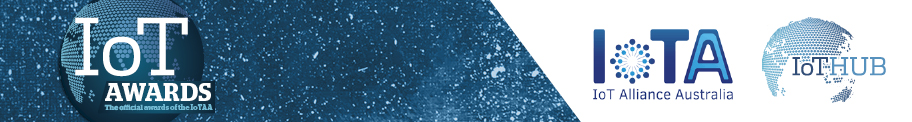 This document is for reference only. Do not send it as your awards entry. To enter the IoT Awards you must fill in the online entry form here. About this documentYou can refer to this document when preparing your awards entry. When you are ready to submit your entry, fill in the online entry form here.About the IoT AwardsThe 2021 IoT Awards is the official awards program of IoT Alliance Australia (IoTAA), the peak Australian IoT industry body, and IoT Hub.The awards recognise that real-time data is increasingly important to Australian industry, government and citizens. It’s assisting our response to crises and enabling industry to compete internationally.The 2021 IoT Awards aim to shine a spotlight on Australian IoT achievements within this scope.Why enter?Become an alumni of Australia's premier IoT Awards programIf your entry is a finalist, it will be covered by IoT Hub (which is read by thousands of subscribers)Receive recognition from your industry peers if your entry is a finalist or winner in the online awards ceremony All winners and finalists will receive a brand pack containing the awards logo to use on their social profile, email signature etc.When is the deadline for entries?Nominations close 11pm, 13th September, 2021. What can you nominate for an award?Entrants in the 2021 IoT Awards can nominate work (such as projects, research, advocacy, collaborative initiatives, skills development, legislation, policy and other work), platforms and services, and people.To be eligible for an award, the nominated activity must have occurred during the 2020–21 financial year. If your achievement spans multiple years, please specify what was achieved during the 2020–21 financial year. Judges will focus on achievements in the 2020–21 financial year.Entries are open to local and international organisations but must focus on Australian activities and outcomes to be eligible. This includes work done in Australia by local or overseas entities, or work done overseas by an Australian entity. International products can be entered by an Australian local distributor or value-added reseller. You may submit multiple entries. The judging processThe awards will be judged by a select panel, including members of the IoTAA and IoT Hub editorial team.Finalists in each category will be announced in October 2021. Winners will be announced in an online ceremony in late 2021. Visit the IoT Hub Web site for coverage of previous years’ finalists and winners.What are the award categories?Nominations are accepted in the following categories:Smart Cities Award Food & Agribusiness AwardWater Award Energy AwardTransport Services Award  Manufacturing Award Infrastructure & Construction AwardHealth AwardInteroperability by Design Award  Secure IoT AwardSmart Data Use AwardDiversity, Equity & Inclusion in Action AwardIoT Champion AwardWhat are the criteria for each category?See the details about each category on the following pages and if you still have any questions or need more information, contact us at editors@iothub.com.au.This document is for reference only. Do not send it as your awards entry. To enter the IoT Awards you must fill in the online entry form here. Sector AwardsThe sector awards include:Smart Cities AwardFood & Agribusiness AwardWater Award Energy AwardTransport Services Award  Manufacturing Award Infrastructure & Construction AwardHealth AwardThese awards recognise innovative IoT work that made a significant impact in a sector/s. Eligible work includes projects, research, advocacy, collaborative initiatives, skills development, legislation, policy and other work. These awards will be for the work – for example, an award could be given to a project that has transformed water conservation in the agricultural sector.Judges will look for evidence of:Innovation (such as new technologies or business models that accelerate the adoption or impact of IoT in Australia). Greater weight will be given to innovation that enables wide scale transformation).Social good (for example, IoT work that improves health and well-being, education, environmental conservation, sustainability, justice, equality, inclusivity, trust)Impact (especially tangible evidence of return on investment and wide scale economic outcomes, including competitiveness, productivity, jobs, exports and value-add.) Greater weight will be given to broader impact. Independent evidence, such as links to third party metrics and reports, is more credible.Entry questions IoT Hub reserves the right to publish details of your award entry but will not publish information that you indicate is confidential.Please enter your details (details of the person submitting the information):- First Name - Last Name - Work Email - Job Title - Organisation - PhonePlease name the IoT work/project you are nominating for an award (single sentence).When was the work/project carried out? (Judges will focus on achievements in the 2020–21 financial year. If your achievement spans multiple years, please specify what was achieved during the 2020–21 financial year).- 2020–21 financial year
- Other (please specify)Please describe the work/project, challenges it aimed to address, ultimate goals and results/impact. (max 400 words)Please provide evidence of how the work/project meets award criteria 1. Independent evidence, such as links to third party metrics and reports, are more credible. (max 250 words)Please provide evidence of how the work/project meets award criteria 2. Independent evidence, such as links to third party metrics and reports, are more credible. (max 250 words)Please provide evidence of how the work/project meets award criteria 3. Independent evidence, such as links to third party metrics and reports, are more credible. (max 250 words)Please list the main organisations involved and how they were involved. Please name the senior decision maker responsible for the work/project.- First name 
- Last name 
- Email 
- Job title 
- OrganisationPlease upload high resolution logo of the key organisation involved in the nominated activity, for our use if your nomination is a finalist. (File size limit is 16MB)This document is for reference only. Do not send it as your awards entry. To enter the IoT Awards you must fill in the online entry form here.Interoperability by Design AwardThis award recognises outstanding IoT projects and solutions that have demonstrated the planning, design and implementation of components that promote interoperability. It recognises both technical and non-technical elements of supporting interoperability to enable the acceleration of scale within the solution, and value to end users. Judges will look for evidence of:Adoption of interoperability principles (such as data openness and sharing policies)Maturity of implementation of interoperability solutions (open API’s, common data models, integration platforms)Evidence of use at scale (for example, implementation demonstrating interoperability with multiple parties).Entry questions IoT Hub reserves the right to publish details of your award entry but will not publish information that you indicate is confidential.Please enter your details (details of the person submitting the information):- First Name - Last Name - Work Email - Job Title - Organisation - PhonePlease name the IoT project or solution you are nominating for an award (single sentence).When was the project or solution launched or carried out? (Judges will focus on achievements in the 2020–21 financial year. If your achievement spans multiple years, please specify what was achieved during the 2020–21 financial year).- 2020–21 financial year
- Other (please specify)Please describe the project/ solution, challenges it aimed to address, ultimate goals and results/impact. (max 400 words)Please provide evidence of how the project/solution meets award criteria 1. Independent evidence, such as links to third party metrics and reports, are more credible. (max 250 words)Please provide evidence of how the project/solution meets award criteria 2. Independent evidence, such as links to third party metrics and reports, are more credible. (max 250 words)Please provide evidence of how the project/solution meets award criteria 3. Independent evidence, such as links to third party metrics and reports, are more credible. (max 250 words)Please list the main organisations involved and how they were involved. Please name the senior decision maker responsible for the project/solution.- First name 
- Last name 
- Email 
- Job title 
- OrganisationPlease upload high resolution logo of the key organisation involved in the nominated activity, for our use if your nomination is a finalist. (File size limit is 16MB)This document is for reference only. Do not send it as your awards entry. To enter the IoT Awards you must fill in the online entry form here.Secure IoT AwardThis award recognises the application of outstanding security in IoT, demonstrating good practice in implementing security and underpinning privacy and safety.Judges will look for evidence of:Organisational security governance to ensure a cyber secure IoT organisation (such as demonstrable and recognisable security undertakings across the business – which might include applying the Essential 8 cybersecurity principles and cybersecurity maturity model, and implementing an ISO/IEC 27001 certified Information Security Management System (ISMS))Risk identification and management: demonstrated policies and procedures to identify, regularly review and address/mitigate risks to the IoT product/service and organisation (such as supply chain security management policies, procedures and controls related to third party suppliers and partners)IoT product/service security compliance: implementation of good IoT security principles in IoT products/services (such as embedding security at design, compliance with industry sector regulatory requirements, and clear adoption of good practice IoT security codes, guidelines, frameworks and recommendations)Innovation (such as new IoT security technologies and technical models applied across industries to overcome security challenges)Impact (for example, a significant reduction in the number of security incidents or breaches). Independent evidence, such as links to third party metrics and reports, is more credible.Entry questions IoT Hub reserves the right to publish details of your award entry, but will not publish information that you indicate is confidential.Please enter your details (details of the person submitting the information):- First Name - Last Name - Work Email - Job Title - Organisation - PhonePlease name the IoT project/product/service you are nominating for an award (single sentence).When was the project/product/service carried out or launched? Judges will focus on achievements in the 2020–21 financial year. If your achievement spans multiple years, please specify what was achieved during the 2020–21 financial year).- 2020–21 financial year
- Other (please specify)Please describe the project/product/service, challenges it aimed to address, ultimate goals and results/impact. (max 400 words)Please provide evidence of how it meets award criteria 1. Independent evidence, such as links to third party metrics and reports, is more credible. (no more than 250 words)Please provide evidence of how it meets award criteria 2. Independent evidence, such as links to third party metrics and reports, is more credible. (no more than 250 words)Please provide evidence of how it meets award criteria 3. Independent evidence, such as links to third party metrics and reports, is more credible. (no more than 250 words)Please provide evidence of how it meets award criteria 4. Independent evidence, such as links to third party metrics and reports, is more credible. (no more than 250 words)Please provide evidence of how it meets award criteria 5. Independent evidence, such as links to third party metrics and reports, is more credible. (no more than 250 words)Please list the main organisations involved and how they were involved. Please name the senior decision maker responsible for the product/service.- First name 
- Last name 
- Email 
- Job title 
- OrganisationPlease upload high resolution logo of the key organisation involved in the nominated activity, for our use if your nomination is a finalist. (File size limit is 16MB)This document is for reference only. Do not send it as your awards entry. To enter the IoT Awards you must fill in the online entry form here. Smart Data Use AwardThis award recognises IoT platforms, services, projects, legislation, policy and other initiatives that enable responsible, secure data sharing at scale that benefits businesses, industries, government and communities. This award encompasses the technical and non-technical aspects of data sharing, including business and industry models.Judges will look for evidence of:Innovation (such as new business and industry models and technologies for enabling cost-effective, sophisticated and user-friendly data sourcing, packaging, valuation, management, intelligence-generation and sharing at scale)Adoption of data privacy and ethical principles that address such issues as public benefit, fairness, trust, bias, privacy, inclusivity, safety, transparency, contestability and accountability)Social good (for example, health and well-being, education, environmental conservation, justice, equality, inclusivity)Evidence of use at scale (for example, implementation demonstrating use by multiple parties). Entry questions IoT Hub reserves the right to publish details of your award entry but will not publish information that you indicate is confidential.Please enter your details (details of the person submitting the information):- First Name - Last Name - Work Email - Job Title - Organisation - PhonePlease name the platform, service, project, legislation or policy you are nominating for an award (single sentence).When was it developed or launched? (Judges will focus on achievements in the 2020–21 financial year. If your achievement spans multiple years, please specify what was achieved during the 2020–21 financial year).- 2020–21 financial year
- Other (please specify)Please describe the platform, service, project, legislation or policy, the challenges it aimed to address, ultimate goals and results/impact. (max 400 words)Please provide evidence of how it meets award criteria 1. Independent evidence, such as links to third party metrics and reports, are more credible. (max 250 words)Please provide evidence of how it meets award criteria 2. Independent evidence, such as links to third party metrics and reports, are more credible. (max 250 words)Please provide evidence of how it meets award criteria 3. Independent evidence, such as links to third party metrics and reports, are more credible. (max 250 words)Please provide evidence of how it meets award criteria 4. Independent evidence, such as links to third party metrics and reports, are more credible. (max 250 words)Please list the main organisations involved and how they were involved. Please name the senior decision maker responsible for the platform, service, project, legislation or policy.- First name 
- Last name 
- Email 
- Job title 
- OrganisationPlease upload high resolution logo of the key organisation involved in the platform, services, project, legislation or policy, for our use if your nomination is a finalist. (File size limit is 16MB)This document is for reference only. Do not send it as your awards entry. To enter the IoT Awards you must fill in the online entry form here.Diversity, Equity & Inclusion in Action AwardThis award recognises Australian IoT projects and services that have made outstanding achievements in enabling diversity, equity and inclusion (DEI). This encompasses diversity, equity and inclusion when it comes to gender, ethnicity, age, race, religion, disability, sexual orientation and privilege. Judges will look for evidence of:Enabling adoption of DEI principles (for example, principles of fairness, respect, valuing of differences, safety and empowerment. Nominees might provide evidence of how they enabled these principles by designing products and services with DEI principles in mind and leading and promoting use of and understanding of those principles in other IoT work.) Greater weight will be given to projects and services that enable the adoption of DEI principles on a wide scale. Impact (for example, tangible evidence of better outcomes, inclusion and support for under-represented and underprivileged groups). Independent evidence, such as links to third party metrics and reports, is more credible. Entry questionsIoT Hub reserves the right to publish details of your award entry but will not publish information that you indicate is confidential.Please enter your details (details of the person submitting the information):- First Name - Last Name - Work Email - Job Title - Organisation - PhonePlease name the IoT project or service you are nominating for an award (single sentence).When was the project or service carried out or launched? (Judges will focus on achievements in the 2020–21 financial year. If your achievement spans multiple years, please specify what was achieved during the 2020–21 financial year).- 2020–21 financial year
- Other (please specify)Please describe the project or service, challenges it aimed to address, ultimate goals and results/impact. (max 400 words)Please provide evidence of how the project or service meets award criteria 1. Independent evidence, such as links to third party metrics and reports, are more credible. (max 250 words)Please provide evidence of how the project or service meets award criteria 2. Independent evidence, such as links to third party metrics and reports, are more credible. (max 250 words)Please list the main organisations involved and how they were involved. Please name the senior decision maker responsible for the project/service.- First name 
- Last name 
- Email 
- Job title 
- OrganisationPlease upload high resolution logo of the key organisation involved in the project/service, for our use if your nomination is a finalist. (File size limit is 16MB)This document is for reference only. Do not send it as your awards entry. To enter the IoT Awards you must fill in the online entry form here.IoT Champion AwardThis award recognises Australians who have significantly accelerated the adoption and/or impact of IoT in Australia.Judges will look for evidence of:Leadership (for example, by leading teams, companies, projects or other initiatives that accelerate the adoption and/or impact of IoT in Australia)Collaboration (broadening the ecosystem of people using IoT by enabling cross-sectoral and cross-industry adoption and awareness)Innovation (such as creation of new technologies or business models that accelerate the adoption and/or impact of IoT in Australia.)Impact (especially tangible evidence of return on investment and wide scale economic outcomes, including competitiveness, productivity, jobs, exports and value-add, and social good.) Independent evidence, such as links to third party metrics and reports, is more credible.To better recognise the diversity of people making an impact through work with IoT in Australia, half of the finalists in this category will be nominees who identify in this application as people of colour, LGBTQIA+, and individuals with a disability or belonging to another traditionally underrepresented group. Not all candidates will identify themselves as belonging to one of those groups, and that’s OK, we still strongly encourage you to nominate your achievements too.Entry questionsIoT Hub reserves the right to publish details of your award entry but will not publish information that you indicate is confidential.If you are submitting this application on behalf of someone else, you must have their permission to do so.If you are the nominee, please enter your details:- First Name - Last Name - Work Email - Job Title - Organisation - PhoneQuestion for the award nominee only – we strongly encourage traditionally under-represented people to enter this award. If you feel comfortable doing so, please feel free to note if you identify as:Person of colourLGBTQIA+Individual with disability Other (please specify)Prefer not sayQuestion for the award nominee only – please feel free to note your age group:15-1920-2425-3435-4445-5455-5960-6465+Prefer not sayQuestion for the award nominee only – please feel free to note which pronouns you use (for example, they/them/theirs)(Please specify here)Prefer not sayIf you are submitting this application on behalf of someone else (you must have their permission to do so), please provide your details: - First name- Last Name- Work Email- Job Title- Organisation- PhoneWhen did the nominee perform the work they are nominated for? (Judges will focus on achievements in the 2020–21 financial year. If the achievement spans multiple years, please specify what was achieved during the 2020–21 financial year).- 2020–21 financial year
- Other (please specify)Please detail the award nominee’s role, challenges they aimed to address, ultimate goals and key achievements. (max 400 words)
Please provide evidence of how they met award criteria 1. Independent evidence, such as links to third party metrics and reports, are more credible. (max 250 words)Please provide evidence of how they met award criteria 2. Independent evidence, such as links to third party metrics and reports, are more credible. (max 250 words)Please provide evidence of how they met award criteria 3. Independent evidence, such as links to third party metrics and reports, are more credible. (max 250 words)Please provide evidence of how they met award criteria 4. Independent evidence, such as links to third party metrics and reports, are more credible. (max 250 words)Please provide statements from two referees willing to endorse the award nominee (less than 100 words for each statement). Please include the referees’ first and last names, work emails, job titles and organisations.Please upload high resolution photo of the nominee, for our use if your nomination is a finalist. (File size limit is 16MB)Please upload high resolution logo of the organisation the nominee works for, for our use if the nominee is a finalist. (File size limit is 16MB)This document is for reference only. Do not send it as your awards entry.To enter the IoT Awards you must fill in the online entry form here. Nominations close 11pm, 13th September, 2021. You can send questions about the IoT Awards to editors@iothub.com.au.